.Musik2: Siw Inger - Komm und spiel mit mir (alternativement)Intro: Au premier temps, 34 comtes marchent sur place (à commencer par RF)La danse commence par le chant(1-8) Diagonaly walk, shuffle R+L with ¼ turn(9-16) Rocking chaire, jazz-box-cross with ¼ turn R... et de faceTAG: Step on PlaceTAG danser 1x TAG à la fin du 3e mur (2 comptes) (9:00)TAG danser 3x TAG à la fin du 7ème mur (6 comptes) (9:00)TAG danser 1x TAG à la fin du 8ème mur (2 comptes) (12:00)RESTART dans le 12ème mur après 14 comptes recommencer la danse (9:00)TAG danser 1x JOUR à la fin du 13ème mur (2 comptes) (12:00)TAG à la fin de la 15e danse murale 3x JOUR (6 comptes) (6:00)Last Update - 13 Juillet 2020Trojan Horse (Komm und spiel mit mir) (fr)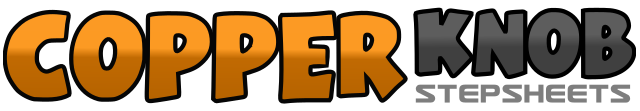 .......Compte:16Mur:4Niveau:Beginner.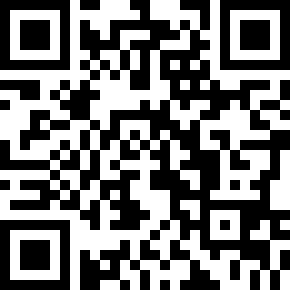 Chorégraphe:Ole Jacobson (DE) & Nina K. (DE) - Juin 2020Ole Jacobson (DE) & Nina K. (DE) - Juin 2020Ole Jacobson (DE) & Nina K. (DE) - Juin 2020Ole Jacobson (DE) & Nina K. (DE) - Juin 2020Ole Jacobson (DE) & Nina K. (DE) - Juin 2020.Musique:Trojan Horse - Luv'Trojan Horse - Luv'Trojan Horse - Luv'Trojan Horse - Luv'Trojan Horse - Luv'........1,21/8 tour R, pas RF diagonalement avant droit - pas LF vers l'avant (coin droit)3&4RF step forward - étape LF jusqu'à RF - RF step forward5,61/4 de tour L, pas LF en diagonale avant gauche - Pas RF en avant (coin gauche)7&8LF pas en avant - mettre RF proche de LF - LF pas en avant1,2RF pas en avant - poids en arrière sur LF3,4RF Step Back - Weight Forward sur LF5,6Cross RF over LF - LF petit pas en arrière (redémarrage dans le 12ème mur) (9:00)7,8Pas de droite à droite - traverser de gauche à droite1,2Étape RF en place - Étape LF en place